In An Emergency, Take Your Pets!You may not be allowed to return to rescue them.THINK AHEAD.  HAVE A PLAN IN PLACE:MAKE AN EMERGENCY KIT (see reverse)One kit per petKeep near an exit for easy Grab-and-GoTake Photos of Your Pet With You and/or Your FamilyPhotos can prove ownership and reunite you with your petKeep copies in wallet, disaster kit, and stored on phonesGive copies to loved ones who live outside your areaMicrochip Your PetMost effective way to reunite pets with familiesUpdate microchip registration when you move, change phone numbers, or get a new emergency contactStart a Buddy SystemExchange keys and disaster plans with a someone who can evacuate your pets if you are not home during a disasterKeep your buddy current regarding your pet’s information and your emergency contact infoIdentify Evacuation LocationsIdentify shelters that will accommodate pets; consider pet-friendly hotels and familyStore phone numbers and addresses in your disaster kit and on your phonePRACTICE loading and unloading pets into the carriers and your vehicle.When You Go - THEY Go!Be prepared to protect your pets in an emergency.Do not put your pets’ lives, your life, or other rescuers’ lives at riskLearn more at: www.smartma.org or www.ready.gov 1-800-BE-READYPet Emergency Kit Checklist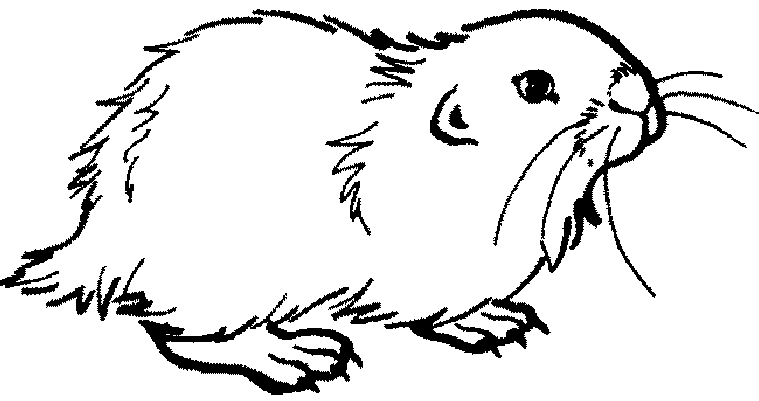 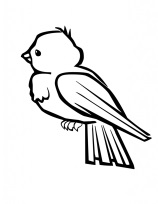 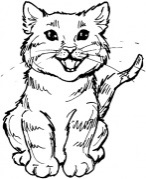 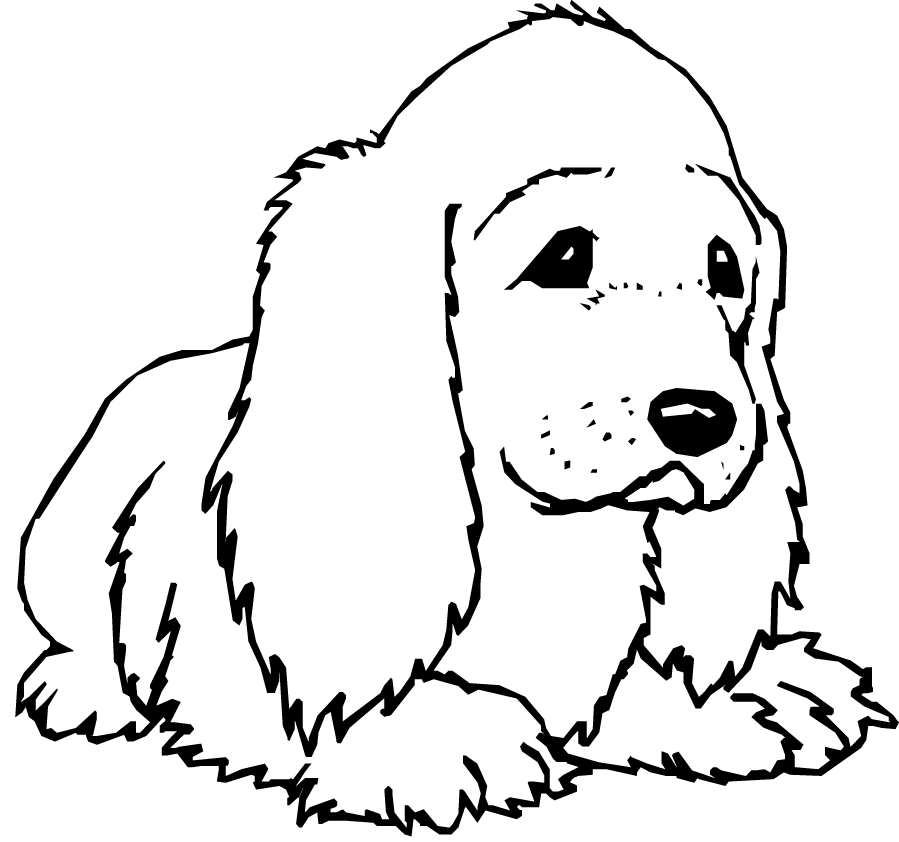 Food & WaterAt least 3-5 day supply of food in airtight containerManual can opener for canned foods3-5 day supply of water Food and water bowlsFeeding instructionsMedications & Medical RecordsKeep extra supply of medicines in waterproof container3-5 day supply of medication    (if applicable)Medication instructions            (if applicable)DocumentsCopies of registration informationAdoption papersVaccination documentsMedical recordsKeep all records in a waterproof container/bagRecent photo of  you and your petDescription of your pet (ex: breed, sex, color, weight)Microchip informationYour contact information (and that of your pet’s emergency buddy)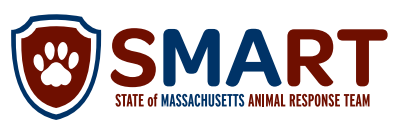 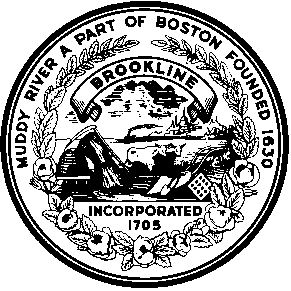 Collar with ID tag, harness/leashShould wear rabies tag and ID tag at all timesInclude back-up collar, leash, and ID tagCrate/CarrierLarge enough for pet to stand, turn around, lay downBlankets and towels for beddingSanitation NewspapersPaper towelsLitter, litterbox, and scoop (if applicable)Trash bagsHousehold chlorine bleach, disinfectant Familiar items – to reduce stressToysTreatsBeddingPet first aid book and kitAsk your vet what items would be appropriate,     such as: bandage rolls, tape, scissors, antibiotic ointment, flea/tick prevention, gloves, isopropyl alcohol, saline solution